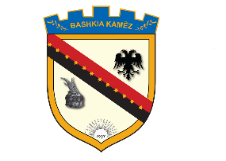 REPUBLIKA E SHQIPËRISËBASHKIA KAMËZINFORMACIONET DHE DOKUMENTAT QË KËRKOHEN MË SHPESH Nëse hedhim nje vështrim ndër vite mbi kërkesat e për informacion konstatojmë se në përgjithësi kërkesat kanë qënë mbi të gjitha fushat dhe shërbimet që ofron Bashkia Kamëz. Kryesisht kërkesat kanë qënë mbi buxhetin dhe financat e Bashkisë Kamëz, mbi shërbimin e menaxhimit të mbetjeve, shërbimet sociale, elektronike, administratën, punonjesit e saj, vende të lira pune e shumë të tjera .Për një vështrim më të thelluar të gjitha kërkesat dhe ankesat e qytetarëve janë të publikuara tek rregjistri i kërkesave dhe përgjigjeve. 